DEMANDE DE DEVIS – Kit Survitrage
 (à retourner par mail : commercial@survitrage-isolation.com)  Prestation souhaitée :Choix du survitrage : (indiquer votre choix en mettant une croix dans les cases appropriées)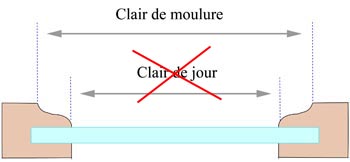 Informations techniques :Indiquer dans le tableau ci-dessous les mesures
« clair de moulure » exprimées en mmExemple :Nom :N° / Rue :Tel :Mail :Code postal / villeLivraison produit en kit(j’assemble et je pose)Survitrage PVCSurvitrage AluSurvitrage Alu NéobelSurvitrage Alu NéobelSurvitrage Alu NéobelVerre 4 mmVerre 4 mmVerre 4 mmVerre 4 mmVerre 4 mmBlancVerre 6 mmBlancBlancBlancMarron foncéBlancBronzellBronzellBronzellChêne doré (Nouveau)BronzeGrisAcajou (Nouveau)GrisFenêtre 
n°Pièce où se trouve votre fenêtreHauteur
(clair moulure)Largeur
(clair moulure)Nombre
vantaux1234567891011121cuisine6403502